ПАСПОРТдорожной безопасности образовательного учрежденияГКОУ РО общеобразовательный лицей-интернат «Педагогический» г. Таганрога2013Общие сведения ГКОУ РО общеобразовательный лицей-интернат «Педагогический» г. ТаганрогаТип ОУ _________________________________________________________Юридический адрес ОУ: г. Таганрог, ул. Комарова, 30________________________________________________________________Фактический адрес ОУ: г. Таганрог, ул. Комарова, 30Руководители ОУ:Директор			       Кочеткова Ольга Аркадьевна  		33-16-11Заместитель директорапо учебной работе                Карапетян Артур Владимирович         33-16-11	Заместитель директорапо воспитательной работе  Меняйленко Юлия Владимировна        33-16-11	Ответственные работники муниципального органа  образования                    Гл. специалист  Управления       Фарапонов   образования г. Таганрога                         Сергей                              Алексеевич	           (должность)                                                     (фамилия, имя, отчество)                                      64-37-89                                                                                                                                                                (телефон)Ответственные отГосавтоинспекции                       Ст. гос. Инспектор ДН Клафас Виталий   Николаевич                                                                                  (должность)                                                 (фамилия, имя, отчество)                                                                                  632-115                                                                                                                                                                                      (телефон)Ответственные работники за мероприятия по профилактикедетского травматизма            преподаватель-организатор ОБЖ                                                                       Филиппский АлексейЛеонидович	           (должность)                                                     (фамилия, имя, отчество)                                                				 33-16-11                                                                                                                                                                        (телефон)Руководитель или ответственный работник дорожно-эксплуатационнойорганизации, осуществляющейсодержание УДС                         Шурпенко Сергей Валерьевич  64-36-11                                                                                                                                           (фамилия,  имя, отчество)                                                     (телефон)Руководитель или ответственный работник дорожно-эксплуатационнойорганизации, осуществляющейсодержание ТСОДД*                Шурпенко Сергей Валерьевич           64-36-11                                                                                                                                                         (фамилия,  имя, отчество)                                        (телефон)Количество учащихся                        300Наличие уголка по БДД                          кабинет ОБЖНаличие класса по БДД                                      нетНаличие автогородка (площадки) по БДД        нетНаличие автобуса в ОУ                    имеетсяВладелец автобуса:                лицей-интернат «Педагогический»                                                                                   (ОУ, муниципальное образование и др.)Время занятий в ОУ:1-ая смена: 830 – 1420внеклассные занятия: 1500 – 1800Телефоны оперативных служб:УМВД России по г. Таганрогу – 38-39-86, 02МБУ «Управление защиты от ЧС» - 112Скорая помощь – 03 СодержаниеПлан-схемы ОУ.район расположения ОУ, пути движения транспортных средств и детей (обучающихся);организация дорожного движения в непосредственной близости от образовательного учреждения с размещением соответствующих технических средств, маршруты движения детей и расположение парковочных мест; пути движения транспортных средств к местам разгрузки/погрузки и рекомендуемых безопасных путей передвижения детей по территории образовательного учреждения.Информация об обеспечении безопасности перевозок детей специальным транспортным средством (автобусом).общие сведения;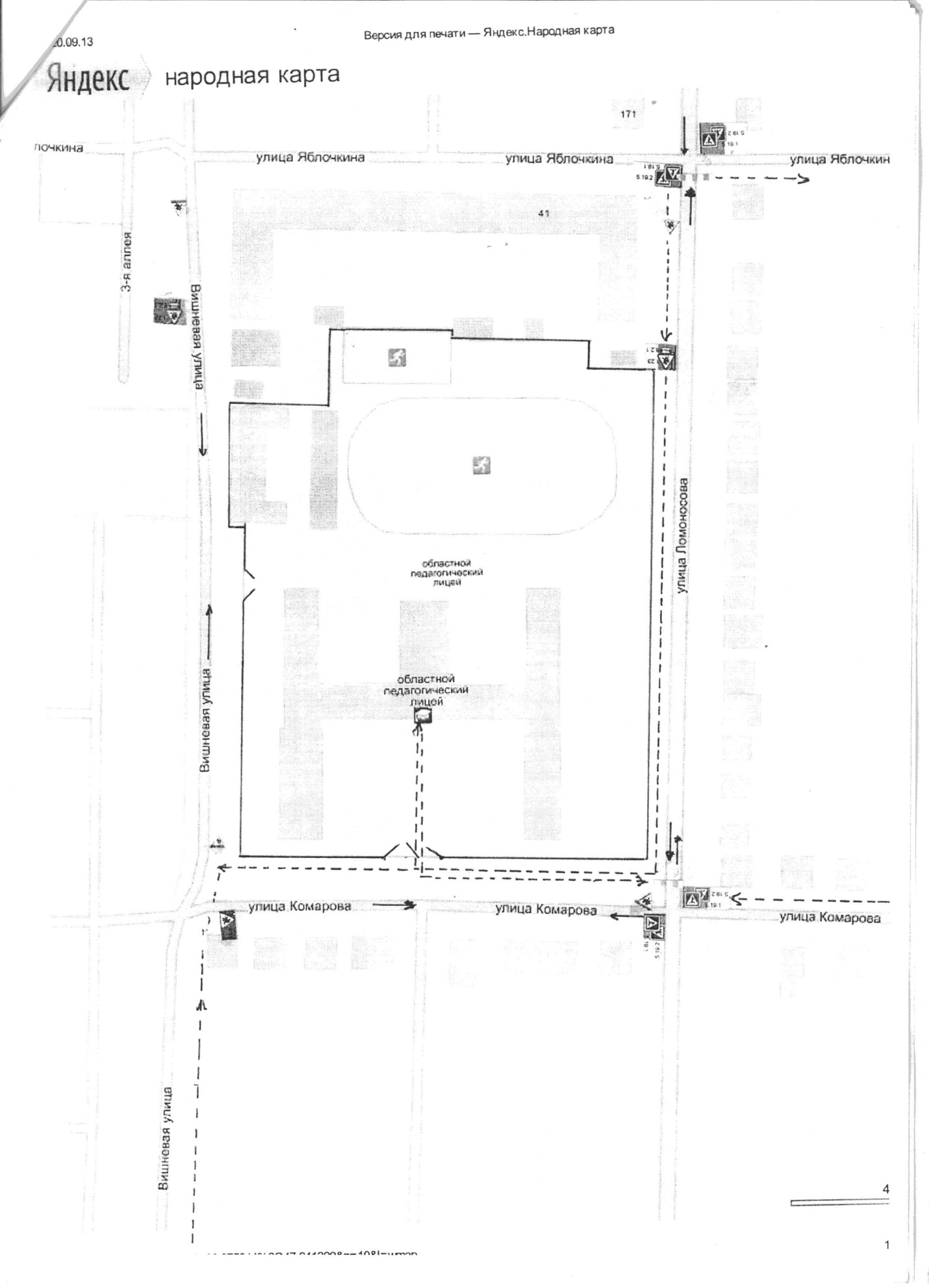 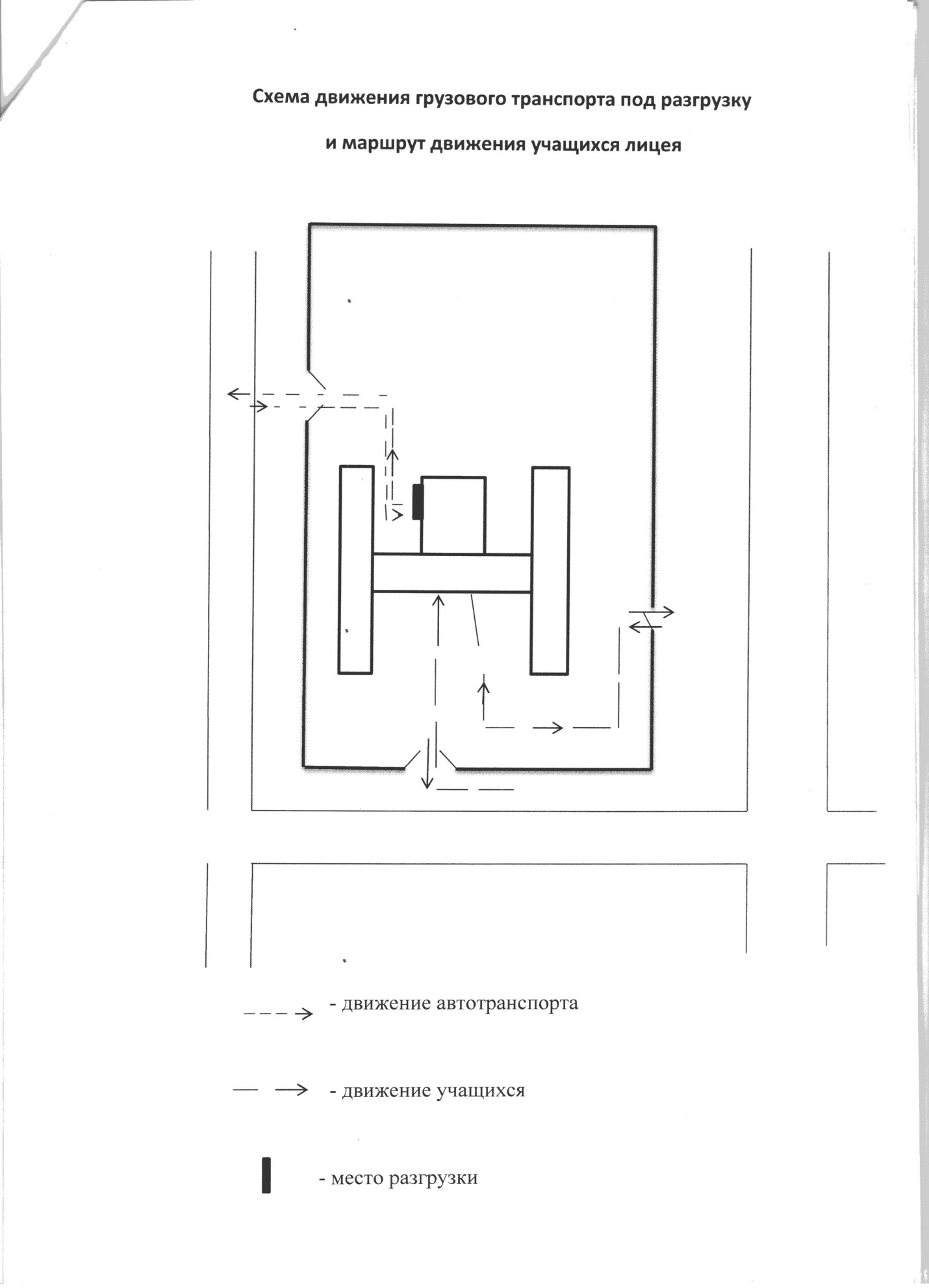 II. Информация об обеспечении безопасности перевозок детей специальным транспортным средством (автобусом).(при наличии автобуса)Общие сведенияМарка: ПАЗМодель:          32053-70Государственный регистрационный знак:   А987ТВ 161Год выпуска:  2014    Количество мест в автобусе:               22Соответствие конструкции требованиям, предъявляемым к школьным автобусам:     соответствует1. Сведения о водителе автобуса2. Организационно-техническое обеспечение1) Лицо, ответственное, за обеспечение безопасности дорожного движения: заместитель директора по АХЧ Куц Михаил Владимирович 2) Организация проведения предрейсового медицинского осмотра водителя:осуществляет ООО «Автолайн-КО»на основании договора №37 от 12.01.2015 г.действительного до 12.01.2016 г..3) Организация проведения предрейсового технического осмотра транспортного средства:осуществляет ООО «Автолайн-КО»на основании договора №37 от 12.01.2015 г.действительного до 12.01.2016 г..4) Дата очередного технического осмотра :01.12.2015 г.5) Место стоянки автобуса в нерабочее время : гаражмеры, исключающие несанкционированное использование : закрытый на замок бокс на хоздворе, находящийся под видеонаблюдением3. Сведения о владельцеЮридический адрес владельца: г. Таганрог, ул. Комарова, 30Фактический адрес владельца г. Таганрог, ул. Комарова, 30Телефон ответственного лица: 33-16-11Фамилия, имя, отчествоПринят на работуСтаж в кате-гории D Дата пред- стоящего мед. осмотраПериод проведения стажировкиПовыше-ние ква- лификацииДопущен- ные нару- шения ПДДАнохин Владимир Евгеньевич27.05.201537 летоктябрь 2015 г.18-22.052015 г.18-22.052015 г.     нет